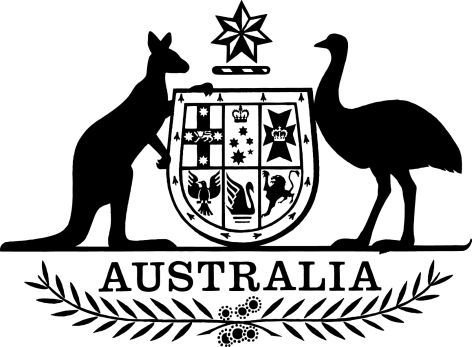 Industrial Chemicals (General) Amendment (Rotterdam Convention) Rules 2023I, Ged Kearney, Assistant Minister for Health and Aged Care and Parliamentary Secretary to the Minister for Health and Aged Care, make the following rules.Dated			28 June	2023Ged KearneyAssistant Minister for Health and Aged Care
Parliamentary Secretary to the Minister for Health and Aged CareContents1	Name	12	Commencement	13	Authority	14	Schedules	1Schedule 1—Amendments	2Industrial Chemicals (General) Rules 2019	21  Name		This instrument is the Industrial Chemicals (General) Amendment (Rotterdam Convention) Rules 2023.2  Commencement	(1)	Each provision of this instrument specified in column 1 of the table commences, or is taken to have commenced, in accordance with column 2 of the table. Any other statement in column 2 has effect according to its terms.Note:	This table relates only to the provisions of this instrument as originally made. It will not be amended to deal with any later amendments of this instrument.	(2)	Any information in column 3 of the table is not part of this instrument. Information may be inserted in this column, or information in it may be edited, in any published version of this instrument.3  Authority		This instrument is made under the Industrial Chemicals Act 2019.4  Schedules		Each instrument that is specified in a Schedule to this instrument is amended or repealed as set out in the applicable items in the Schedule concerned, and any other item in a Schedule to this instrument has effect according to its terms.Schedule 1—AmendmentsIndustrial Chemicals (General) Rules 20191  After paragraph 71(2)(b)Insert:	(ba)	decabromodiphenyl ether;2  After paragraph 71(2)(d)Insert:	(da)	perfluorooctanoic acid (PFOA), its salts and PFOA-related compounds;3  After paragraph 73(2)(b)Insert:	(ba)	decabromodiphenyl ether;4  After paragraph 73(2)(d)Insert:	(da)	perfluorooctanoic acid (PFOA), its salts and PFOA-related compounds;Commencement informationCommencement informationCommencement informationColumn 1Column 2Column 3ProvisionsCommencementDate/Details1.  The whole of this instrument21 July 202321 July 2023